Name: ___________________________					Period: _______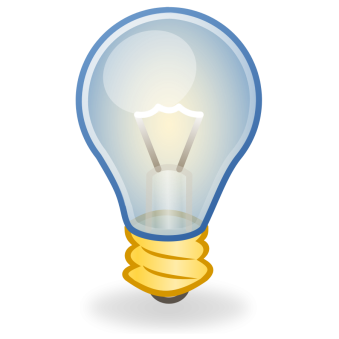 What is an Entrepreneur?Define Entrepreneur: ________________________________________________________________________________________________________________________What are some risks to becoming an Entrepreneur?Have you ever considered starting your own business?Who do you know that owns a business?What are some rewards you might get from owning a business that are non-financial?Go online and research out an entrepreneur that was young when they started their business.Name:Age:Business:Details:On the list below, write and “N” if the product fulfills a need, and a “W” if it fulfills a want. (All of these products have been seen on the reality show, Shark Tank)Reusable paper towels			_____Stylish mix and match shoes			_____A sippy cup with weighted straws		_____A sweater and a blanket in one		_____Cloth, elastic lid for a garbage can		_____A special pass to get into night clubs		_____Ugly Christmas sweaters			_____A device that amplifies sound on an iPad	_____What are the five powerful assets that students have?Write down the names of the 8 Featured Entrepreneurs. What is their accomplishment?INVENTORSGo to Google and do a search for famous inventors. Find FIVE inventors that are NOT featured in the PowerPoint. What did they invent? Were they successful?INNOVATORSWhat are some innovations you can think of? These are items that have improved over time. Do an internet search to see what you can find out! Find at least THREE innovations. Then, find a CHAIN of innovations—an invention that has been re-invented several times over the decades. (Example: Walkman – Diamond Rio – Ipod)MARKETERSWhat are some clever marketing campaigns you have either heard of, participated in, or read about online? Describe two! (NOT those listed in the PowerPoint)Traits of an EntrepreneurMark an “X” next to each trait on where you currently stand on each. It’s ok if you don’t have them all—most people don’t! What can you do to develop the traits that you are setting a goal to achieve?NameAccomplishmentTraitHave itWorking on itDon’t have itSetting a goalDon’t need itFull of DeterminationNot afraid to take risksHigh level of confidenceCraves learningUnderstands Failure is part of the processPassionate about businessHighly adaptableGood understanding of money